RecyclingWe have a recycling account at the recycling depot in Manuels. If you have recyclables that you would like to donate you can drop them off under the number 8342336. Cemetery Fall Clean up Parishioners are requested to remove withered flowers, old flower pots etc. from the gravesites of family and loved ones prior to Saturday, October 17th to enable the Committee to have the grounds put in order before fall. Thank you!ReadersBecause of the Government and Diocesan guidelines, we cannot have multiple readers during our Sunday morning service unless they are from the same household bubble. Therefore, we are hoping to have you volunteer to do all three readings during a service. If you would like to read and are willing to do this please call the parish office or send an email to Reverend Jolene Registering for ServicesPlease remember and let those you know without social media or email that in order to attend our Sunday services you MUST pre-register each week by calling the parish office Monday - Thursday 8 a.m. -1 p.m. Government and Diocesan policies do not allow us to permit anyone who has not pre-registered to attend a service. If you do not get an answer when calling, we are most likely registering another person.  Please leave your name and telephone number and Madonna will call you back as soon as possible.  Welcome to the Anglican Parish of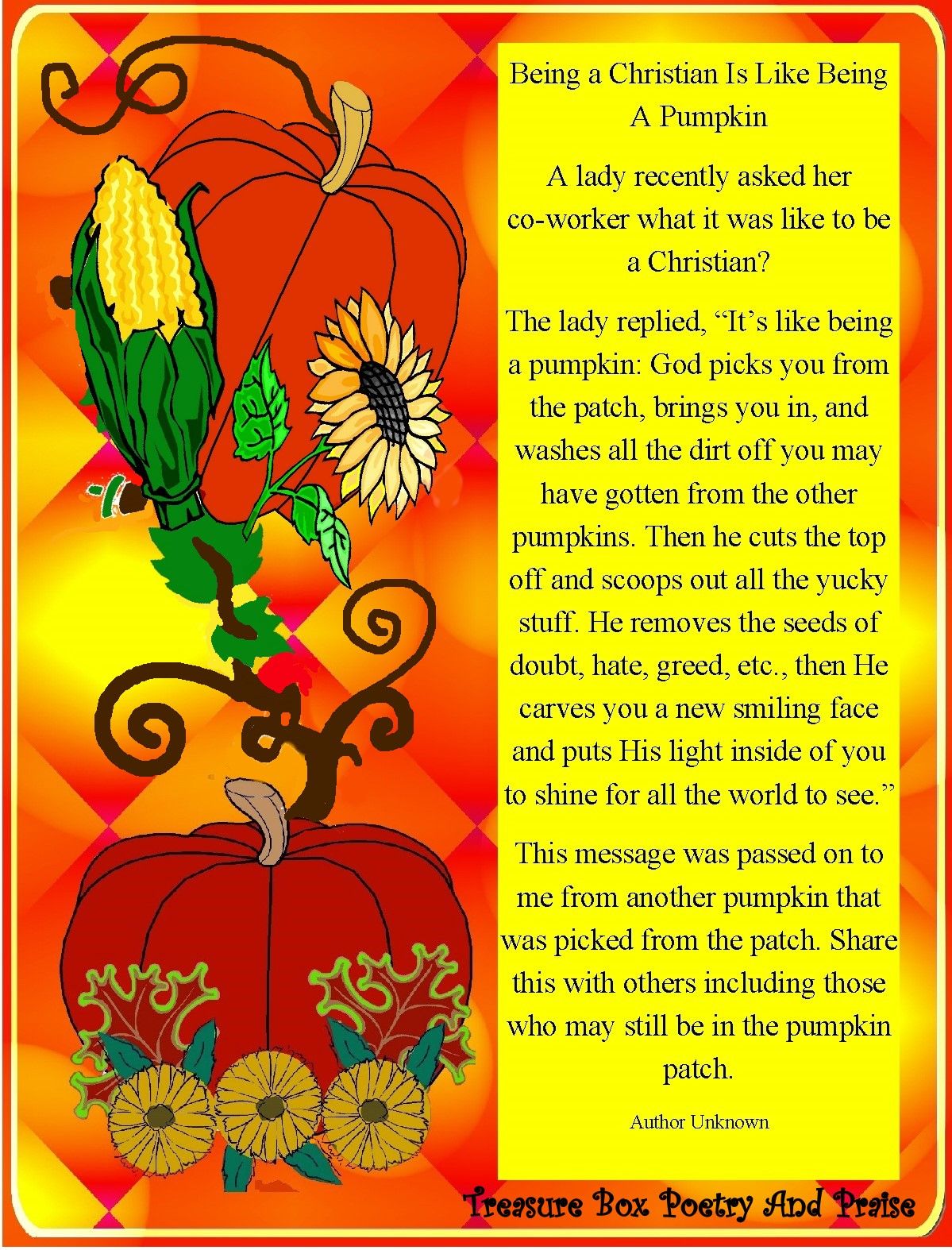 St. John The EvangelistConception Bay South, NewfoundlandOctober  18th, 2020www.stjohntheevangelistnl.comFacebook: SJTE Topsail Office email:  sjtetopsail@nfld.net Office phone number: (709) 834-2336Rector’s Email:  jolenepeters1@gmail.comRector’s Cell: (709) 325-2366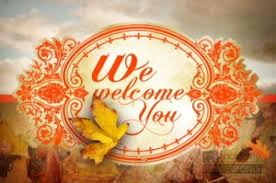 The bulletin has been given to the Glory of God and in Loving Memory of: Ronald & Florence Torraville&John & Gladys GavellByStephanie & Philip GavellOur Parish Mission Statement We believe in nurturing a community of faith dedicated to inclusion, support and sharing the story of God's love with all people regardless of the stage of their spiritual journeyDear Friends,Welcome to our service this day. As you are well aware by now we are deeply saddened by the loss of our Diocesan Bishop, Geoff Peddle. Geoff was not only our Bishop, but my dearest friend. We all struggle at this time to understand why and to find a way to move forward from such a loss and to walk into tomorrow with faith and hope. I know that he would want us to never lose sight of the God he loved in this lifetime. The God who will be our guide and lead us as we go forward. Geoff was an incredible human being with so many gifts, we shared much laughter, and many memories. Please hold his dear family in your thoughts and prayers in the days to come as they journey onward without him, and hold him in your hearts always. Well done, good and faithful servant! May songs of the Angels lead you home! 				Every Blessing,				Reverend JoleneIf you know someone that is sick and would like to be placed on the sick list, contact the Parish Office at 834-2336 or by emailing sjtetopsail@nfld.net  Please ensure that you have their permission for their name to be printed in the bulletin before calling the office. Please let us know when they are well enough to be removed from our prayer list. Parish prayer list:  Alma, JohnTri-Diocesan IntercessionsParish of St. Mary’s, ClarenvilleRector-			The Rev. Keith DenmanDeacon-			The Rev. Shelia SceviourParish of Upper Island CoveRector-			Awaiting AppointmentPlease note:  The Parish Office hours are 8:00 a.m. to 1:00 p.m. Monday to Thursday.  We are CLOSED on Friday’s.
Gift Card TreeTickets are now available on a gift card tree valued at $500. Tickets are $2.00 each or 3 for $5.00 For tickets call the parish office at 834-2336 or email at sjtetopsail@nfld.net. Please check at the registration desk on your way out if you would like tickets to sell. Advance NoticeOn Sunday, November 22 we will be having a special worship service to commemorate our 160th anniversary. We will be live-streaming this service as well for those who cannot attend and because of the covid-19 restrictions. We will have more information to share on this in the coming weeks. Food Bank RepresentativeWe are in need of a food bank representative from our parish to sit on the board of the CBS/Paradise Food Bank.  If you are interested please call the parish office at 834-2336.The Sixth Electoral Synod for the Anglican Diocese of Eastern Newfoundland and Labrador will be held on November 28, 2020. This will be a virtual Synod as facilitated by Data On The Spot Incorporated. The Episcopal Nominating Committee has confirmed the following candidates for consideration to the Office of Bishop: The Venerable Josiah Noel The Venerable Samuel Rose The Reverend Jonathan Rowe The Venerable Charlene Taylor The Reverend Canon Gerald WestcottFurther information about each candidate, including their curriculum vitae, will be made available at a later date which you can find at https://anglicanenl.net/home/electoral-synod/ Church Envelopes/PADIf you would like church envelopes for your weekly/monthly offerings or would like to sign up for pre-authorized debit please contact the parish office at 834-2336 or by email sjtetopsail@nfld.net We are grateful for your contributions towards our ministries in this parish. 